« Chacun chez soi mais tous ensemble avec EFA »A portée de clicMuséesAu Louvre, avec ou sans enfantDessins animés anciens mais très bien faits : « Une minute au musée »Pastille animée pour jeunes enfantsPlus ardues conférence sur l’art mis en ligne sur You tube et aussiBalade parmi les chefs d’œuvre du muséeLouvre.fr/selections/chefs-doeuvre-du-louvre Chez Van GOGH à Amsterdam164 tableaux…on entre, on zoom et on découvre : des tableaux inconnus avec explications, On suit les recommandations pour arriver sur des tableaux moins connus.Et d’autres surprises : l’amour de jeunesse de VincentArtsandculture.google.com/partner/van-gogh-museum La vraie histoire de « Guernica » au musée Reina SofiaIl ne sort jamais de son musée crée pour l’accueillir pour son retour de NY.Ce site nous emmène au cœur d la guerre civile avec des photos étonnantes mélées aux peintures… Une vraie révélation, un vrai voyageArtsandculture.google.com/partner/museo-rena-sofiaSur les traces de BANSKY de Bristol à la Nouvelle OrléansLe plus célèbre et le plus mystérieux des artistes de street art.12 œuvres magnifiques, à Bristol, à ses débuts, le « Failling Shopper » à Londres, et l’ouragan Katrina à la Nouvelle OrléansUne balade d’un continent à l’autre…Artsandculture.google.com/thems/12-bansky-murals-you-can-see-on-street-view/NwLyuEgoklgAKQCoco Chanel au MET à New YorkUn des plus grands musées du monde. Des tableaux et des expos. En ce moment le modernisme de Coco ChanelArtsandculture.google.com/partner/the-metropolitan-museum-of-artCentre Pompidou pour les enfants« Mon œil » la web série pour découvrir la collection du Centre Pompidou. De courtes vidéos et animations à partir de 5 ans. Ouvrez l’œil !Récits d’aventureshttps://player.acast.com/les-baladeurs/episodes/28-chimpanzes-monts-lune-sabrina-kriefhttps://player.acast.com/les-baladeurs/episodes/28-sos-elisabeth-revolhttps://player.acast.com/les-baladeurs/episodes/mystere-vallee-rubis-hugo-nazarenkohttps://player.acast.com/les-baladeurs/episodes/26-cavalieres-caucase-tessa-kathrinhttps://player.acast.com/les-baladeurs/episodes/25-disparus-foret-amazonienne-guilhem-nayralhttps://player.acast.com/les-baladeurs/episodes/hors-serie-1-pacte-du-loup-jeremie-villetPhotosNew York Times, de superbes photos des villes du monde, désertes : https://www.nytimes.com/interactive/2020/03/23/world/coronavirus-great-empty.htmlSport, art et beauté ; hommage à Notre Dame de Parishttps://www.youtube.com/watch?v=21DWj70TTBEDes étoiles plein les yeuxhttps://www.futura-sciences.com/sciences/actualites/astronomie-planete-venus-plus-pres-pleiades-ce-soir-80337/https://www.stelvision.com/carte-ciel/https://www.numerama.com/tag/astronomie/	Confinement : #Alamaison, une chaîne de télé gratuite pour toute la famille#Alamaison. Tous les jours entre 7 heures et minuit, elle ne propose que des contenus culturels et éducatifs, pour les petits et les grands.Accessible gratuitement aux 37 millions de Français qui reçoivent la télévision par une box ADSL, ainsi qu'aux abonnés à MyCanal. 							 Canal 233 pour Bouygues Telecom, canal 47 pour Free, canaux 31 et 211 pour Orange, canal 239 pour SFR et sur Molotov.Petits travaux pour petites mainshttps://www.lemeilleurdudiy.com/diy-cocotte-papier-ultra-faciles-a-realiser-30-secondes/?utm_source=crm&utm_medium=email&utm_campaign=fr-pe20-goretex&utm_content=preparer-paques&cn-reloaded=1Raymond DEVOS : https://www.youtube.com/watch?v=nNS79Foid0U[liste collaborative] Comment occuper ses enfants à la maison grâce aux contenus géniaux que l’on peut trouver sur le Net ?https://taleming.com/occuper-enfants-maison-coronavirus/Dernière mise à jour (40ème) – jeudi 9 avril @ 7h00.#Nota. Pour vous permettre naviguer plus facilement dans la liste les derniers liens partagés seront désormais en gras et en vert et ceux qui l'ont été juste avant en gras et en noir.Illustration enfant @kness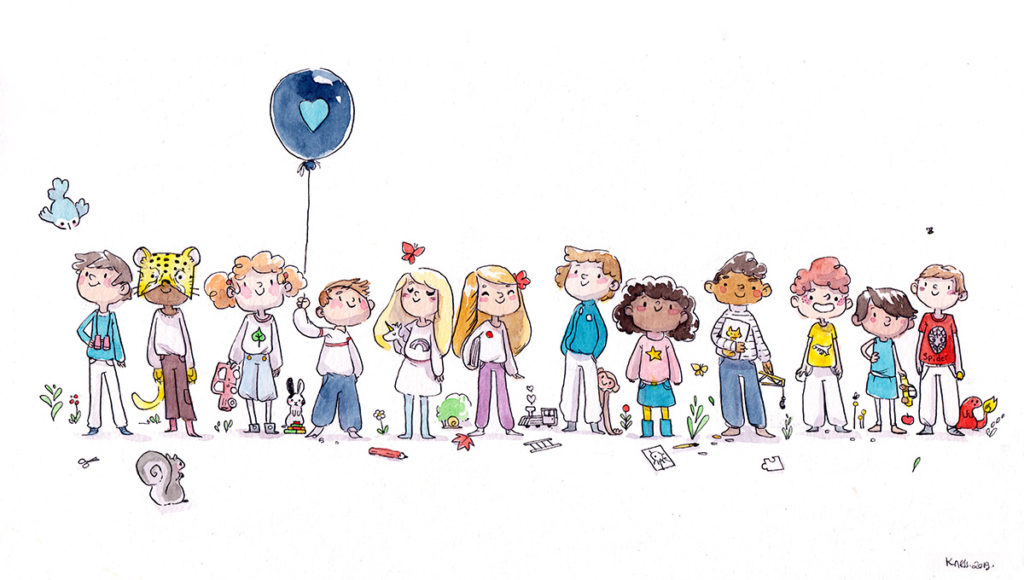 Pourquoi avoir fait une liste collaborative ?#covid-19 #paques Pour passer un chouette moment avec mes enfants, je voulais leur proposer autre chose qu'une chasse aux œufs. Alors, j'ai conçu une chasse au trésor intitulée: la quête de l'œuf chamarré. L'objectif ? Récupérer un panier garni de chocolats  ! Pensée pour les 6-10 ans, simple à mettre en place pour les parents. C'est évidemment gratuit.Les meilleurs podcasts pour enfantsPlein d’histoires à faire écouterEncore une histoire (jusqu’à 10 ans) : 29 livres lus avec brio, de 8 à 20 min. Les histoires en musique d’Elodie Fondacci (jusqu’à 7 ans) : 63 épisodes, de 4 à 10 min.La grande histoire de Pomme d’Api (jusqu’à 6 ans) : 18 histoires, de 4 à 10 min.Une histoire et Oli (jusqu’à 7 ans) – 43 histoires, de 8 à 13 min.Trois histoires de Tintin de 24 minutes chacune !Astérix et la Zizanie de France Culture – 59 minutes.La voix Haute (jusqu’à 10 ans) – 145 épisodes fantastiques.Les histoires à écouter de Short Edition (il y a aussi plein de lecture).Souffleur de rêves propose quelques histoires à écouter gratuitement (le reste est payant mais les histoires gratuites sont très chouettes).Kidstory – déjà 19 contes de 5 à 15 minutes disponibles.It’s playtime offre revisite les grands classiques en mixant français et anglais, dès 6 ans. Sur Arte Radio, Guillemette offre 7 fictions avec une ambiance sonore au petits oignons de 2 à 12 minutes pour les enfants.Albin Michel et RTL ont lancé Lis-moi une histoire pour offrir chaque jour aux enfants la lecture d’un livre issu de la collection Albin Michel JeunesseAu pays des monstres, du Musée d’Orsay, vous offre 5 histoires géniales imaginées par Claude Ponti autour des gentils monstres de Léopold Chauveau.La montagne secrète offre 3 histoires très chouettes de 10 à 25 minutes à mettre en toutes les oreilles !Radio Canada propose les aventures d’un méchant tordant, El Kapoutchi.Des journaux de confinement fait par des enfants.Avec Home Sweet Home, Élisa, 8 ans, récolte les témoignages d’autres enfants pour savoir comment ils vivent la situation que nous traversons. Un must à écouter. Et si cela vous donne envie de participer, vous pouvez lui envoyer votre témoignage ! Covidkids est le journal de bord d’une famille qui raconte son confinenement.Ecoutez la dernière P'tite HistoireLes P’tites Histoires, mon podcast, jusqu'à 10 ans. Il y a plus 80 histoires de 1 à 20 min. Chaque semaine il y en a 2 nouvelles Ecoutez plus de P'tites HistoiresDes podcasts pour se cultiverPromenades Imaginaires au Musée d’Orsay offre 13 histoires fascinantes pour découvrir des œuvres du musée d’Orsay (dès 8 ans).Salut l’info ! de France Info et Astrapi (jusqu’à 10 ans) : déjà 13 épisodes qui décryptent l’actualité avec les enfants. Mythes et légendes (jusqu’à 10 ans) : déjà 12 épisodes pour découvrir les mythes et légendes du monde entier Les odyssées (7 -12 ans) : déjà 25 épisodes de 10 à 18 minutes  pour découvrir la vie des grandes figures de l’histoiresPetit Curieux (jusqu’à 10 ans) : plus de 150 réponses d’une minute une question que peut vous poser à un enfant.Bloom – 14 playlists thématiques remplies de capsules audio à picorer (plutôt pour les moins de 8 ans).Les dents et dodo : 75 épisodes de 3 min pour apprendre des choses tout en se brossant les dents (pour les moins de 6 ans).Les P’tits Bateaux : Plus de 50 épisodes où à chaque fois on répond à 4 ou 5 questions d’enfants (jusqu’à 10 ans).La puce à l’oreille : plus de 38 épisodes, de 5 à 35 minutes, pour ouvrir ses horizons (jusqu’à 12 ans).Radio bambou : 49 épisodes de 8 minutes pour parler d’écologie (jusqu’à 10 ans).Maman j’ai raté l’actu, le podcast d’actualité pour les 8-12 ans, déjà 14 épisodes à disposition.Et voilà, donne la parole aux enfants, pour les 8-12 ans.Wild, un podcast animalier au petit oignons, 1 épisode par semaine de 20 minutes environ, jusqu’à 10 ans.La RTS proposent une tonne de podcasts pour se cultiver (plutôt à partir de 10 ans).Des podcasts 100% anglais6 minutes English à écouter sur Deezer, Apple Podcasts ou Spotify.Children Stories des histoires en anglais pour enfants made in BBC.Smash Boom Best ! Si vos enfants sont à l’aise en anglais un « c’est qui le meilleur » qui offre des débats géniaux entre adulte et enfants.Pour les plus jeunes (dès 1 an), il y a deux livres sonores ca-non : Sing a Song avec plein de comptines en anglais et J'apprends l'anglais. 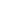 Des livres audioWhisperies met à disposition gratuitement ses 800 histoires animées et ses livres audio, à télécharger sur iOS ou Android.Audible donne accès gratuitement à un tas de livres audio, à écouter en français mais aussi des livres audio en anglais, allemand, espagnol, italien et japonais. Les meilleurs albums à écouterTous les albums d’Aldebert.Tous les albums des Weeper Circus à écouter sur Spotify ou DeezerTous les albums d’Henri Dès à écouter sur Spotify ou DeezerTatatoum des petites chansons à mimer d’éveil corporel.A la mode de chez nous, les comptines de notre enfance ré-arrangées.60 comptines d’éveil musical.Le voyage du Prince Tudorpah à écouter sur Spotify ou Deezer.Pitt Ocha des Ogres de Barback à écouter sur Spotify ou Deezer.Les albums de Zut  à écouter sur Spotify ou Deezer.Les albums de Steve Waring à écouter Spotify ou Deezer.Les albums de Pierre Chêne  à écouter Spotify ou DeezerLes albums de Sophie Forte à écouter Spotify ou Deezer.Les albums de Alain Schneider à écouter Spotify ou Deezer.Jacques Brel raconte Pierre et le Loup & l’histoire de Babar sur Spotify ou Deezer.Les histoires de LOUP à écouter sur Spotify ou Deezer.Hello Maestro pour apprendre des tas de choses sur Spotify ou Deezer.Radio Pomme d'Api (pour les moins de 6 ans) : une web radio gratuite et sans pub avec plein de contenus - chansons, histoires, comptines...Des BD et des livres à lire gratuitementBamboo, Dupuis, Delcourt et Soleil proposent plusieurs de leurs BD en lecture gratuite sur le site ou l’app d’Izneo. Mes trois préférées ? Rat et les animaux moches, Le grand méchant renard et Frnck !Dargaud propose plusieurs de ces BD en lecture gratuite sur son site. Mes préférés ? Le monde de milo et Pico Bogue.Poulpe Fiction offre 4 romans à dévorer.Flammarion Jeunesse offre régulièrement des livres à lire gratuitement (il y a aussi des histoires de Père Castor à écouter et des activités pour les enfants !).Mes coups de cœur lectureSuite à l'épisode de la Ptite Librairie, vous avez été nombreux à me demander plus de conseils lecture. J'ai sélectionné 15 livres & BD de ma bibliothèque, classé par âge.Découvrir ma sélectionLes meilleures vidéos à regarder quand on doit occuper les enfants à la maisonPour apprendre des chosesLa comédie française offre chaque jour à 17h un rendez-vous pour les enfants, sur leur chaîne Youtube.C’est pas sorcier : a-t-on besoin de présenter cette émission ?Il était une fois la vie : le dessin animé mythiquement magique !1 jour une question : dans la veine de Petit Curieux. 749 vidéos (oui, ce chiffre est fou) qui répondent en moins de 2 min à une question simple.Petit Malabar : une série géniale qui invite les enfants à découvrir et mieux comprendre les grands éléments naturels.C’est bon ! Une série éducative et légèrement loufoque pour faire aimer fruits et légumes et de sensibiliser à la diversité alimentaire. Le professeur Moustache vous explique plein de choses de manière ultra drôle – en fonction des épisodes, à partir de 8 et 10 ans.Le web série « Mon Oeil » du Centre Pompidou, plus de vidéos canons sur la création et la créativité.L’école de l’océan offre chaque jour une vidéo drôlement bien faite sur la mer et le monde sous-marin.Les vidéos Quelle Histoire pour apprendre plein de choses sur les grands noms qui ont fait l’Histoire.Pour se divertir Le journal Junior d’Arte : follement génial. Simon’s cat, ce chat est vraiment génial.L’intégrale de Père Castor (dès 4 ans).La petite taupe, indémodable, sans parole, pour tous les âges !Films pour enfants propose une sélection de courts métrages pour tous les âges.L’école des loisirs offre plusieurs de ses livres filmés sur sa chaîne Viméo. Mon préféré ? Ma vallée de Claude Ponti.Benshi offre 1 mois d’essai gratuit. offre + de 200 de films dont beaucoup de films d’animations, totalement géniaux. Il y en a pour tous les âges, de 2 à 11 ans et pour tous les goûts !Pour les pré-ado est le plus grandsFrance TV Slash regorge de contenus géniaux.Hugo Décrypte analyse le monde et l’actu comme personne.Nota Bene : une mine d’or pleine de vidéos qui décortiquent l’histoire.Max Bird qui creuse des tas de sujets avec beaucoup d’humour.E-penser est parfait pour stimuler votre curiosité.Florence Porcel pour apprendre plein de choses sur les planètes de notre système solaire.Des chaînes en anglaisPour les plus jeunes Sesame Street, parfait s’initier à l’anglais.Peppa Pig, en anglais !Cinq histoires d’Eric Carle.Pour plus grandsTed Ed aborde tous les sujets et c’est vraiment passionnant Crash Course Kids pour des contenus animaliers et scientifiquesNational Geographic KidsLes meilleures ressources scolaires accessibles gratuitementMaxicours : donne accès gratuitement à l’ensemble de ses cours, du lundi au vendredi, de 9h à 17h (merci à eux !). Le CNED propose une super plateforme pour la maternelle et le primaire, le collège et le lycée.Les fondamentaux du Réseau Canopé sont canons, surtout pour les contenus relatifs au français et aux mathématiques. Et si vous voulez mieux vous retrouver dans tous leurs contenus, consultez cette page super claire.Sondo ouvre sa bibliothèque de contenus accessibles/inclusifs, ce sont des tas de livres et de manuels scolaires à portée de main !Biblio Manuels, Mon espace e-éducation et Hachette, Belin, Generation 5, Magnard offrent un accès à tous les manuels scolaires. Il y a aussi Lelivrescolaire.fr qui en propose plein !Les meilleurs sites de ressources pédagogiquesEpopia est au top. Déjà parce qu’ils mettent à disposition gratuitement toutes leurs 190 fiches pédagogiques ! Ensuite parce que c’est un jeu de rôle par correspondance ! Parfait pour faire lire et écrire son enfant. Ils proposent 5 aventures. Peut-être que cette période de confinement est le bon moment d’essayer ?Calcul@tice pour s’entraîner simplement au calcul mental. Gomaths permet aussi de s’entraîner au calcul mental et aux techniques de calculs.Logiciel Educatif : une tonne de jeux pédagogiques classés par niveau. Principalement pour le primaire, le site offre également des ressources pour la maternelle et le collège.Ortholud pour apprendre le français.Les exercices ludiques de conjugaison, lecture/compréhension, géographie de Pit et Pit (28 jours d’accès libre alors que normalement ils sont gratuits 7 jours seulement !).Plumes : une app canon pour développer le plaisir d’écrire. C’est fichtrement bien fait. Il y a un essai gratuit et surtout, c’est gratuit pour les profs et leurs élèves.Français facile : un incontournable pour revoir ses fondamentaux.La dictée de T5 monde : vraiment cool.Lumni (anciennement France tv éducation) regroupe une collection impressionnante pour les élèves de primaires jusqu’au lycée.Pour les plus petits, Grapholearn est une petite app sympa pour apprendre à lire.Educadroit propose un mix d’articles et de vidéos pour les primaires mais aussi les collégiens et les lycéens pour leur expliquer leurs droits et leur expliquer plus généralement le droit.Jacotop propose des défis de math et de français pour tous les niveaux de primaire.Orthodidacte propose chaque jour la dictée du confiné ! Pour réviser son français de manière ludique.Apprendre des languesQioz pour apprendre les langes avec des films, des séries et des documentaires. Franchement top. Pili Pop, une app pour apprendre l’anglais ou l’espagnol.Holy Owly, une app chouette (vous l’avez ?) pour apprendre l’anglais. Avec le code FamilySupport vous bénéficiez d’un mois d’essai gratuit (contre une semaine habituellement).Super Simple Songs regorge de chansons en anglais.Le British Council propose un site plein de ressources pour les enfants afin qu’ils apprennent l’anglaisDuolingo offre un super programme pour apprendre beaucoup de langue (plutôt à partir de 8/9 ans) – gratuit avec de la pub.Petit Mandarin propose un accès gratuit à ses 5 niveaux d’apprentissage du Mandarin.Kokoro Lingua offre 4 vidéos gratuites pour s’initier à l’anglais et si vous souhaitez vous abonner vous bénéficierez de 25% de réduction.Les meilleurs sites d’activitésDIYMilestory : une tonne d’idées à faire en famille ou tout seul.Le coin DIY d’Anna et Clara offrent plein d’activités à faire en famille (ou tout seul pour les grands).Pirouette Cacahouete propose un DIY par jour.Petit Bateau, propose deux playlist d’activités à faire pour les enfants, C’est moi qui l’ait fait et les Tuto Ecolo. Toysfab propose des tas de DIY et de bricolages pour tous les enfants.Merci mercredi propose gratuitement, chaque semaine, des ateliers écologiques et créatifs à faire en famille.Minuit dans les étoiles propose une chouette manière d’aborder les ateliers créatifs avec les enfants.L’atelier de création La mine propose deux ateliers créatifs à faire à la maison vraiment sympa (il y en aura sans doute d’autres) !Pliages et de découpagesCreativity Park propose des tas de pliages à imprimer super beaux (il faut se créer un compte mais après c’est gratuit).Monter des Paper Toys grâce à Quelle Histoire.Fold N Fly propose LA base de données ultime pour faire des avions en papier ! Il y a même des vidéos pour suivre le pliage et des patrons à imprimer pour ne pas se tromper !Paper Matrix propose des mobiles de folie à faire en famille ou tout seul pour les pré-ado, ado en manque d’occupations  !La sélection « expériences »Curiokids propose chaque jour une expérience scientifique (et sans risque) à faire à la maison.Wiki débrouillard regorge d’expériences à faire à la maison.ColoriagesClaire et Hugo Zaorski offrent des coloriages issus de leur  magnifique livre Le voyage du Capitaine Jim.Kness offre des coloriages inspirés de Pokémon.Lucky left hand propose de formidables coloriages.Le centre de littérature de jeunesse de Bruxelles donne accès à un nombre incroyable de dessins à colorier de grands illustrateurs belges.Dessine-moi une histoire offre des coloriages d’œuvres d’art.Coloriage à imprimer est une mine de coloriage avec les héros préférés des enfants.Wakatoon propose plein de coloriages que vous pouvez ensuite animer grâce à leur app !Nane propose plusieurs de coloriage gratuitNicolas Barrome propose un coloriage intitulé « Fight le virus » et un autre intutilé « Home Sweet Home »  !Geoffrey Berniolle propose régulièrement des coloriages inspirés de Nantes. 
Boulet, cet auteur de BD génial, propose un jeu à dessiner for-mi-da-ble : HYBRIDES. Il donne toutes les explications sur son site ou sur instagram.Les mines d’activitésChasse au Trésor propose plein de chasses au trésor gratuites qui occuperont les enfants un bon moment.Mômes : une mine d’or d’activités et de jeux à imprimer.La tête à modeler : une autre mine d’or.La cour des petits regorge d’idées.Tidou : des tas de jeux à imprimer (et d’autres choses). La cité des sciences offres des activités géniales à faire à la maison.Pandacraft propose 1 chouette activité par jour.Natagora propose un cahier d’activités avec articles, jeux, bricolage.Pour les plus jeunes, l’école des loisirs propose des activités top.Spirou propose chaque jour une activité vraiment chouette.Plateau Marmots proposent plein de jeux à imprimer.Un jour un jeu regroupe une liste inépuisable d’activités.Auzou propose de tas d’activités pour les enfants avec les héros de leurs livres jeunesse !Milan propose des tonnes de ressources gratuites : histoire, défi, jeu, il y a pour tous les goûts.La formidable Pénélope Bagieu, a lancé un grand défi : dessiner votre Corona maison. Vous pouvez y participer en vous rendant sur ce site.Les meilleures ressources d’activités physiques & méditativesPour méditerPetit Bambou a ouvert en accès libre tout son programme « sourire et anxiété » alors téléchargez l’app. Son programme de méditation pour enfants est également en accès libre.Calme et attentif comme une grenouille (l’ouvrage de référence pour la méditation pour les petits) offre des ressources gratuites à télécharger.Sur sa chaîne Youtube Pascale Picavet propose de chouettes moments de méditation / relaxation guidée pour les enfants.Un amour au naturel offre plein d’audios relaxants pour les enfants.Le sacre des contes propose des histoires qui invitent les enfants à méditer.Mon moment magique offre chaque jour une heure de rituel bien-être pour les 4-12 ans.Pour garder la formeLucie Woodward va proposer plusieurs fois par semaine des lives sur Youtube avec des séances de sport Parents/enfants de 30 à 40 minutes. Suivez-la sur Instagram pour ne rien rater.Steve, un prof d’EPS s’est lancé dans une série de vidéo quotidienne : chaque jour vous aurez un moment de sport à partager. Foncez sur sa chaîne Youtube.Pause active Wixx offrent plusieurs vidéos de danses géniales très drôles, dynamiques et simples à suivre.Pour faire du yogaDowndogapp est gratuit jusqu’au premier juillet – vous y trouverez des exercices de Yoga et des routines sportives (plutôt pour pré-ado et les plus grands).Un jour un jeu propose des cartes de yoga tip top.Cette super vidéo présente un exercice de Yoga pour les enfants.Profiter de lieux culturels à la maison Petit Mo pour explorer une sélection d’œuvres des musées d’Orsay et de l’Orangerie.Perdez-vous dans Google Arts et Culture.
Pas forcément pour les plus jeunes (et encore !)  L’opéra de Paris offre tous ses spectacles en consultation gratuite !Une minute au musée propose des vidéos pour découvrir des œuvres d’art avec des mots et des blagues d’enfants.Avec Questions d’enfants, le musée du Louvre offre une collection de courtes vidéos pour les enfants de 3 à 10 ans (et ça marche super bien sur les plus grands !).D’autres idées pour occuper les enfants à la maisonL’actu à la maison Kidsmatin propose un accès gratuit pendant 60 jours plein d’infos et d’actu !PlayBac Presse offre gratuitement pendant 15 jours, la version PDF de ses journaux (LePetitQuotidien, MonQuotidien, L’actu, Leco). Mélanie BOTTIER JALANS explique comment en profiter dans un super post.Wow news propose des infos positives en français ET en anglais (et ça c’est top pour progresser dans les langues ou se familiariser), jusqu’à 12 ans.Le P’tit Libé offre 3 mois d’abonnements pour 1€ !Bayam, l'application de Bayard devient gratuite. Elle offre des tas de contenus formidablement chouettes (et des tas de films d'animation, comme "les grandes grandes vacances" !) . Et si vos enfants sont fans de Mortelle Adèle leur réserve une surprise quotidienne pendant cette période de confinement !Et aussiPetit Pont offre ces 75 numéros en PDF, idéal pour les fans de foot !La boîte à “je m’ennuie” : 60 idées pour répondre à votre/vos enfants s’ils vous disent « je m’ennuie » (ça marche aussi avec les grands).La même chose chez Papa positive !Quipoquiz : LE site de quiz intelligent et rigolo, à faire seul ou à plusieurs. Un générateur d’idées de dessin ou d’histoires.Colori propose deux choses : un kit pour s’initier à la technologie et au code sans écran et des tas d’exercices extraits de leur cahier créer avec Larousse ! Les extraits sont à télécharger ici  et les éléments à découper là. Music Crab : une app gratuite, super sympa pour apprendre à lire la musiqueBotaki : l’app est gratuite. Disponible sur iOS et Androïd. Elle offre plein de contenus pour en apprendre plus sur le monde végétal.Isabelle et ses amis : de super histoires à lire, si vous n’en avez pas assez à la maison Des coloriages super mignons de Sow Ay.Avec l’app de l’expo BD de la BNF, vous pourrez utiliser l’app pour créer une BD, c’est vraiment super bien fait.Chef Bambino propose chaque jour une idée recette, avec des contenus pédagogiques autour. Vous saurez quoi manger à midi en plus d’apprendre des choses à vos enfants !Il était une histoire avec plein de contes / histoires à lire et à écouter en français et en anglais !Biboche propose de chouettes contes audio sur son site (plutôt pour les moins de 7 ans).Lulu et Kroy propose chaque jour des histoires en série où le lecteur est aussi acteur de son aventure. Il y a une semaine d’essai gratuit.Clara DESRUES musicienne intervenante en milieu scolaire offre l’accès aux ressources de ses interventions (du cycle 1 au cycle 3).Ludiklife propose une liste de 365 idées de défis !Club Citeo propose des tas d’activités et de jeux pour sensibiliser les enfants et toute la famille au recyclage. Ils ont un jeu de l’oie, la course au recyclage qui est top.Ebookids offre des tonnes (1400 !!!) histoires à lire pour tous les âges.Les histoires à lire et à créer de Dipongo, gratuit pendant l’épidémie, c’est fou – ils ont raison !Familiscope a mis en place un joli dossier plein de contenus pensés pour toute la famille.Maison de la nature et de l'arbre : les ateliers en famille https://www.seineouest.fr/maison_de_la_nature_et_de_l_arbre_les_ateliers_en_famille_continuent_chez_vous.htmlATELIER : FAITES VOS JEUXVoici une sélection de jeux traditionnels issus de diverses époques et cultures.
Restez attentif nous mettrons de nouvelles règles de jeu progressivement.Que vous les réalisiez avec des matériaux de récupération (tracés à la main et avec des bouchons), en récupérant les pièces de votre autres jeux ou que vous les fabriquiez en bois à l'aide d'un pyrograveur :Nous serons ravis de les partager sur le site.

Le jeu du moulin est un jeu de société traditionnel en Europe : Jeu du moulin.pdf

Le Jeson zam est un jeu d'alignement pratiqué en Mongolie : Jeu des 9 routes.pdf

L'alquerque est un jeu de société populaire, très ancien à la base du jeu actuel de dames : Alquerque.pdf

Le Felli est un jeu marocain, de la même famille que le jeu d'Alquerque : Jeu du felli.pdf

Ce jeu indien reprend le principe du jeu les Petits chevaux pour les européens : Cataranga.pdf